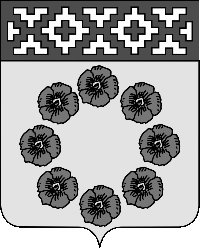 ПРИКАЗпо отделу образования администрацииПестяковского муниципального районаО проведении классного, школьного и районного этапов Всероссийского конкурса юных чтецов «Живая классика»     В соответствии с приказом Департамента образования Ивановской области от 29.11.2021 года № 1211-о «О проведении регионального этапа                      Всероссийского конкурса юных чтецов «Живая классика»  приказываю:Утвердить положение о проведении классного,  школьного и районного этапов Всероссийского конкурса юных чтецов «Живая классика»  (прилагается).Руководителям образовательных организаций организовать участие обучающихся в классном этапе с 1 по 15 февраля 2022 года и в школьном  этапе Всероссийского конкурса юных чтецов «Живая классика» с 15  по 28 февраля 2022 года.Районный этап  Всероссийского конкурса чтецов «Живая классика» провести 17 марта 2022 года в МКУ ДО «Пестяковский ДДТ».Победителей районного тура направить на региональный тур Всероссийского конкурса юных чтецов «Живая классика».Контроль за исполнением приказа возложить на ведущего специалиста отдела образования Пронюшкину Г.Ю.Приложение Положение о проведении классного, школьного и районного этапов Всероссийского конкурса юных чтецов «Живая классика»1. Общие положения          1.1 Настоящее Положение о проведении классного, школьного и районного туров конкурса юных чтецов «Живая классика» (далее – Положение) разработано в соответствии с Положением о Всероссийском конкурсе юных чтецов «Живая классика» и регламентирует порядок и условия проведения конкурса юных чтецов «Живая классика» в 2022 году (далее – Конкурс) на территории Пестяковского муниципального района.Конкурс – соревновательное мероприятие по чтению вслух (декламации) отрывков из прозаических произведений российских и зарубежных писателей. В рамках Конкурса участникам предлагается прочитать вслух на русском языке отрывок из выбранного ими прозаического произведения.1.2. В Конкурсе могут принимать участие учащиеся 5-11 классов учреждений общего и дополнительного образования не старше 17 лет (включительно) на момент проведения отборочных туров всероссийского финала конкурса. 1.3. Конкурс проводится ежегодно.1.4. Участие в Конкурсе является бесплатным. Взимание организационных и прочих взносов с участников недопустимо.2. Цели и задачи Конкурса2.1. Целью конкурса является повышение интереса к чтению у школьников.2.2. Для реализации этой цели конкурс решает следующие задачи:развивающие, в том числе формирование привычки к чтению, развитие эмоционального интеллекта, читательского вкуса, навыков выразительного чтения на основе глубокого осмысления текста;образовательные, в том числе расширение читательского кругозора детей через знакомство с произведениями русской литературы XVIII-XXI вв., с современной русской детской и подростковой литературой, с зарубежной и региональной литературой;социальные, в том числе поиск и поддержка талантливых детей, создание социального лифта для читающих детей, формирование сообщества читающих детей;инфраструктурные, в том числе знакомство школьников с возможностями современных библиотек, создание сетевой среды, пропагандирующей чтение как ценность.3. Организация Конкурса      3.1.  Руководство организацией и проведением Конкурса осуществляет оргкомитет (Приложение 1), который формирует состав жюри.        Конкурс проводится в несколько туров:подготовительный этап – регистрация участников на  сайте до 25 января 2022 года;классный этап – с 1 по 15 февраля 2022 года;школьный этап - с 15 по 28 февраля 2022 года, место проведения – школа;районный этап – 17 марта 2022 года, место проведения – МКУ ДО «Пестяковский ДДТ»;региональный этап – с 20.03. 2022 по 11.04.2022 года.Рекомендации по организации отдельных этапов Конкурса – в приложении 2 к настоящему Положению.3.2. Конкурс проводится для всех желающих без предварительного отбора. Отказ школьнику в участии в классном туре Конкурса не допускается. Переход в следующий тур осуществляется по решению жюри Конкурса.3.3. Обязательным условием участия в конкурсе является регистрация участника на официальном сайте конкурса www.youngreaders.ru. Заявки на участие в конкурсе подаются только через официальный сайт Конкурса www.youngreaders.ru. Участник конкурса может зарегистрироваться только от одного учреждения (школа/учреждение дополнительного образования).3.4. Конкурсанты, не прошедшие регистрацию на сайте, к участию в Конкурсе не допускаются.3.5. Регистрацию для участия в Конкурсе может пройти как участник самостоятельно, так и законный представитель участника.3.6. Для получения оперативной информации о ходе Конкурса участникам рекомендуется зарегистрироваться в официальном сообществе Конкурса: http://vk.com/young_readers.3.7. Регистрацию на сайте должны пройти как участники, так и ответственные за его проведение в каждом из туров – в классе, школе/учреждении дополнительного образования, районе.3.8. Календарь Конкурса на 2022 год представлен в приложении 4 настоящего Положения.3.9. Формат очного проведения конкурса может быть изменен на онлайн-формат в связи с эпидемиологической обстановкой в стране.Инструкция по проведению онлайн этапов будет опубликована на сайте www.youngreaders.ru до 25 декабря.Содержание конкурсной процедуры4.1. В ходе конкурсных испытаний участники декламируют отрывки из своих любимых Конкурс – соревновательное мероприятие по чтению вслух (декламации) отрывков из прозаических произведений любых российских или  зарубежных авторов XVIII-XXI века, не входящих в школьную программу. Список рекомендованных произведений опубликован на сайте Конкурса.  Участник вправе выбрать произведение не из списка.4.2. В классном туре конкурса допускается выразительное чтение выбранного текста по книге или иному источнику. В следующих турах конкурсанты читают текст на память.4.3. Каждый участник Конкурса выступает самостоятельно и не может прибегать во время выступления к помощи других лиц. 4.4. Максимальная продолжительность выступления каждого участника 5 минут, рекомендованная продолжительность выступления – 3-4 минуты. При превышении регламента члены жюри имеют право прервать выступление.4.5. Во время выступления могут быть использованы музыкальное сопровождение, декорации, костюмы. Однако их использование не является преимуществом и не даёт дополнительных баллов.4.6. Участник Конкурса имеет право выступать в классных, школьных, районных и региональных турах Конкурса как с одним и тем же произведением, так и с разными. Исключением являются выступления во Всероссийском финале и суперфинале, где участник не имеет права менять произведение перед выступлением.4.7. Победители и финалисты конкурсов прошлых лет принимают участие в новом конкурсе на общих основаниях и обязаны выбирать для выступления отрывки из произведений, с которыми ранее не выступали.4.8. При нарушении правил участия в Конкурсе участник может быть снят с конкурсных испытаний. Решение об этом принимает оргкомитет или жюри соответствующего этапа.Квоты участников по этапам5.1. Количество участников первого этапа (классного) не ограничено.5.2. Количество победителей первого этапа (классного) – не более 3-х конкурсантов от каждого класса.5.3. Количество победителей второго этапа (школьного) – не более 3-х победителей от каждой школы. Решение о делении участников на возрастные группы школа принимает по собственному усмотрению. Деление на возрастные группы не является обязательным условием Конкурса. Победителями школьного тура Конкурса могут стать учащиеся одной или разных возрастных групп.5.4. Количество победителей третьего этапа (районного) – не более 3-х конкурсантов от каждого муниципалитета.Награждение участников и победителей             6.1. Выступления участников конкурса оцениваются исходя из критериев, представленных в приложении 3 настоящего Положения.            6.2. Каждый участник Конкурса получает в электронном виде свидетельство об участии (свидетельство будет размещено на сайте www.youngreaders.ru в личных кабинетах участников).            6.3. Победителями классного этапа Конкурса считаются три участника, набравшие наибольшее количество баллов. Они награждаются дипломом «Победитель классного тура Всероссийского конкурса юных чтецов «Живая классика» (диплом будет размещен на сайте www.youngreaders.ru в личных кабинетах участников) и становятся участниками школьного этапа.      6.4. Победителями школьного этапа Конкурса считаются три участника, набравшие наибольшее количество баллов. Они награждаются дипломом «Победитель школьного тура Всероссийского конкурса юных чтецов «Живая классика» (диплом будет размещен на сайте www.youngreaders.ru в личных кабинетах участников). Победители школьного тура становятся участниками районного тура Конкурса.            6.5. Победителями районного этапа Конкурса считаются три участника, набравшие наибольшее количество баллов. Они награждаются дипломом «Победитель районного тура Всероссийского конкурса юных чтецов «Живая классика» (диплом будет размещен на сайте www.youngreaders.ru в личных кабинетах участников) и призами от спонсоров. Победители районного тура становятся участниками регионального тура Конкурса.Приложение 1ОРГКОМИТЕТрайонного этапа Всероссийского конкурса юных чтецов «Живая классика»Соколова Г.Ю., начальник отдела образования администрации Пестяковского муниципального района.Пронюшкина Г.Ю., ведущий специалист отдела образования администрации Пестяковского муниципального района.Муранова Г.П., режиссёр народного театра «Диалог».Приложение 2Регламент проведения отдельных этапов конкурса1. Первый этап (классный) проводится среди участников одного класса. 1.1 Организатором классного этапа может выступить учитель русского языка и литературы, классный руководитель, педагог дополнительного образования. 1.2. На классном этапе организатор предлагает каждому из учеников самостоятельно выбрать книгу, которая произвела самое сильное впечатление (критерии выбора – интерес к проблематике, яркое впечатление, близкие мысли и переживания автора и героев). Выбранные участниками книги не должны повторяться. 1.3. В течение месяца учитель может предлагать детям обменяться книгами, изменить первоначально выбранное произведение. Затем организатор проводит обсуждение и выясняет, какие книги и почему выбрали ученики. Этот этап важен, как возможность вовлечь в дискуссию о литературе и чтении нечитающих детей. Желающие могут посоревноваться в чтении отрывков из своих любимых книг (на классном этапе можно читать как по книге, так и на память).1.4. Организатор классного этапа должен оповестить будущих участников о необходимости зарегистрироваться на сайте www.youngreaders.ru. 1.5. Отчет о проведении классного этапа Конкурса (имена победителей и названия произведений) должен быть размещен на странице класса на сайте www.youngreaders.ru.  1.6. Три победителя классного этапа становятся участниками школьного тура. 2. Второй этап (школьный) проводится среди конкурсантов учреждений общего или дополнительного образования.2.1. В этом этапе конкурса принимают участие по три победителя от каждого класса. 2.2. Ответственным за проведение Конкурса в школе/учреждении дополнительного образования может быть директор, его заместитель, учитель или библиотекарь. От одной школы/учреждения дополнительного образования может быть назначен только один ответственный за проведение Конкурса. Организатор школьного тура регистрируется на сайте www.youngreaders.ru.2.3. Участники школьного этапа читают выбранный текст наизусть.2.4. Три победителя школьного этапа становятся участниками районного тура.2.5. Отчет о проведении школьного этапа Конкурса (имена победителей и названия произведений) должен быть размещен на странице школы на сайте www.youngreaders.ru . Размещение отчета является условием участия в районном этапе Конкурса. Фотографии с конкурсного мероприятия размещаются на сайте по желанию ответственного за проведение школьного этапа.3. Ответственным за проведение районного этапа Конкурса выступает представитель отдела образованием (по согласованию с Региональным куратором).3.1. Координатор районного этапа Конкурса регистрируется на сайте www.youngreaders.ru., размещает информацию о месте и времени проведения районного этапа. Координатор районного этапа Конкурса может добавлять на страницу новости, фотографии, имена победителей, список участников Конкурса и названия выбранных участниками произведений.          3.2. Районный этап конкурса может проводиться как без учета возраста участников, так и по возрастным группам. Решение о выделении возрастных групп принимается организаторами районного этапа. 3.3.  Отчет о проведении районного этапа Конкурса (имена победителей, название произведений) должен быть размещен на странице МКУ ДО «Пестяковский ДДТ», а также на сайте www.youngreaders.ru. Размещение отчета является условием участия в региональном этапе Конкурса. Фотографии размещаются на сайте по желанию ответственного за проведение районного этапа.Приложение 3 Процедура оценивания. Критерии оценки выступлений участников конкурса1.	Выступление участников оценивается по следующим критериям:1.1.	Выбор текста произведения1.1. Органичность используемого произведения чтецу, соответствие возрасту, чтеца, выбор отрывка, качество текста произведения оценивается от 0 до 5 баллов. Текст произведения должен быть издан в профессиональном издательстве тиражом не менее 2000 экз.         Максимальное количество баллов по критерию «Выбор текста произведения» – 5 баллов.1.2.	 Способность оказывать эстетическое, интеллектуальное и эмоциональное воздействие на слушателей:	1.2.1.	Чтецу удалось рассказать историю так, чтобы слушатель (член жюри) понял её.Оценивается по шкале от 0 до 5 баллов.1.2.2.	Чтецу удалось эмоционально вовлечь слушателя (члена жюри): заставить задуматься, смеяться, сопереживать – оценивается по шкале от 0 до 5 баллов.Максимальное количество баллов по данному критерию – 10 баллов.1.3.	Грамотная речь: Правильная расстановка ударений и грамотное произношение слов (за исключением случаев, когда речевые ошибки являются особенностью речи героя произведения).  Оценивается от 0 до 5 баллов. Максимальное количество баллов по данному критерию – 5 баллов.1.4.	Дикция, расстановка логических ударений, пауз: Выразительность дикции, чёткое произнесение звуков в соответствии с фонетическими нормами языка оценивается от 0 до 5 баллов. Максимальное количество баллов по данному критерию – 5 баллов.2.Максимальное количество баллов по всем критериям оценки – 25 баллов.               Оценки участников жюри вносит в оценочный лист (Приложение 6).Приложение 4 Календарь конкурса 2021-2022  годаПриложение 5Оценочный листПриложение 6 Согласие родителя (законного представителя)на сбор, хранение, использование, распространение (передачу) и публикацию персональных данных своего несовершеннолетнего ребенкаЯ,___________________________________________________________________________,(фамилия, имя, отчество (последнее - при наличии) родителя (законного представителя))зарегистрированный по адресу: _________________________________________________________(вид документа, удостоверяющего личность, серия, номер, кем выдан, дата выдачи)______________________________________________________________________________(в случае опекунства или попечительства указать реквизиты документа, на основании которого осуществляется опека или попечительство)(далее – Представитель), являясь родителем (законным представителем) несовершеннолетнего                          ____________________________________________________________________________,(фамилия, имя, отчество (последнее - при наличии) ребенка)зарегистрированного по адресу: ___________________________________________________________________________________________________________________________________(вид документа, удостоверяющего личность, серия, номер, кем выдан, дата выдачи)дата рождения ________________(далее – Ребенок), в соответствии с Федеральным законом от 27.07.2006 № 152-ФЗ «О персональных данных» в целях информационного обеспечения регионального этапа Всероссийского конкурса юных чтецов «Живая классика», даю государственному автономному учреждению дополнительного профессионального образования Ивановской области «Университет непрерывного образования и инноваций» (юридический адрес: 153000, г. Иваново, ул. Большая Воробьевская,  д. 80) (далее – Оператор, ГАУДПО ИО «Университет непрерывного образования и инноваций») свое согласие на обработку моих персональных данных и персональных данных Ребенка.Перечень персональных данных, на обработку которых дается согласие: фамилия, имя, отчество, адрес места жительства, сведения, содержащиеся в паспорте или ином документе, удостоверяющем личность, номер контактного телефона Представителя; фамилия, имя, отчество, дата рождения, место рождения, адрес места жительства, сведения, содержащиеся в паспорте или ином документе, удостоверяющем личность Ребенка; наименование объединения (клуб, секция, кружок, студия, творческий коллектив, ансамбль, театр и другое), сведения об участии в мероприятиях (олимпиадах, конкурсах, соревнованиях и других) Ребенка.В целях информационного обеспечения персональные данные: фамилия, имя, отчество Ребенка, наименование объединения, достигнутые результаты согласен сделать общедоступными, в том числе путем включения в общедоступные источники персональных данных (справочники/уч. журналы, информации в СМИ, на сайте и информационных стендах Оператора).Настоящее согласие предоставляется мной на осуществление действий в отношении моих персональных данных и персональных данных Ребенка, которые необходимы для достижения указанных выше целей, включая сбор, запись, систематизацию, накопление, хранение, уточнение (обновление, изменение), извлечение, использование, передачу (распространение, предоставление, доступ), обезличивание, блокирование, удаление или уничтожение данных. Я проинформирован(-а), что Оператор гарантирует обработку моих персональных данных и персональных данных Ребенка в соответствии с действующим законодательством Российской Федерации как автоматизированным, так и неавтоматизированным способами обработки персональных данных.Настоящее согласие вступает в силу со дня его подписания и действует до окончания срока хранения моих персональных данных и персональных данных Ребенка, установленного Федеральными законами, после достижения указанной цели обработки.Я уведомлен(-а) о том, что согласие может быть отозвано в любое время в письменной форме._________________                _________________                      «______» ____________2020 г.     (подпись)                                     (расшифровка подписи)№ 185от 7 декабря 2021 годаНачальник отдела образованияГ.Ю.Соколова подписьЭтапМероприятия внутри этапаСрокиПодготовительный Регистрация участников на сайте и подготовка к Конкурсу10.10.2021 – 25.01.2022Подготовительный Всероссийская Неделя «Живой классики» в библиотеках06.12.2021-12.12.2021Подготовительный Телемосты с участниками из других стран05.01.2021-20.04.2021Классный этапМесто проведения - школаСтарт 01.02.2022Классный этапМесто проведения - школаОтчет о проведении на сайтедо 15.02.2022Школьный этапМесто проведения - школаСтарт15.02.2022Школьный этапМесто проведения - школаОтчет о проведении на сайтедо 28.02.2022 Районный/муниципальный этапМесто проведения – МКУ ДО «Пестяковский ДДТ»Куратор региона предоставляет Оргкомитету информацию о местах проведения районных туровдо 20.01.2022 Районный/муниципальный этапМесто проведения – МКУ ДО «Пестяковский ДДТ»Регистрация на сайте координатора районного этападо 25.01.2022 Районный/муниципальный этапМесто проведения – МКУ ДО «Пестяковский ДДТ»Размещение информации о районных турах на сайте Конкурса15.02.2022 Районный/муниципальный этапМесто проведения – МКУ ДО «Пестяковский ДДТ»Старт 01.03.2022 Районный/муниципальный этапМесто проведения – МКУ ДО «Пестяковский ДДТ»Отчет о проведении на сайтедо 20.03.2022Региональный этапМесто проведения - государственное бюджетное учреждение дополнительного образования «Ивановский областной центр развития дополнительного образования детей»Формирование жюри с размещением информации на сайте до 10.03.2022Региональный этапМесто проведения - государственное бюджетное учреждение дополнительного образования «Ивановский областной центр развития дополнительного образования детей»Информация о месте и времени проведения регионального тура на сайтедо 10.03.2022Региональный этапМесто проведения - государственное бюджетное учреждение дополнительного образования «Ивановский областной центр развития дополнительного образования детей»Стартдо 20.03.2022Региональный этапМесто проведения - государственное бюджетное учреждение дополнительного образования «Ивановский областной центр развития дополнительного образования детей»Отчет о проведении регионального тура на сайтедо 11.04.2022Региональный этапМесто проведения - государственное бюджетное учреждение дополнительного образования «Ивановский областной центр развития дополнительного образования детей»Предоставление информации о победителях в Оргкомитетдо 12.04.2022Региональный этапМесто проведения - государственное бюджетное учреждение дополнительного образования «Ивановский областной центр развития дополнительного образования детей»Регистрация финалистов в системе АИС «Путёвка»до 12.04.2022Региональный этапМесто проведения - государственное бюджетное учреждение дополнительного образования «Ивановский областной центр развития дополнительного образования детей»Информация о приобретении билетов в Симферополь для участников Всероссийского финала в МДЦ «Артек»до 20.04.2022№ФИ чтеца, автора, название произведенияКритерии оценкиКритерии оценкиКритерии оценкиКритерии оценкиКритерии оценкиВсего баллов:№ФИ чтеца, автора, название произведенияВыбор текста произведения(органичность исполняемого произведения чтецу, соответствие возрасту чтеца, выбор отрывка, качество текста произведения)Текст произведения должен быть издан в профессиональном издательстве тиражом не менее 2000 экз.Оценивается от 0 до 5 балловСпособность оказывать эстетическое, интеллектуальное и эмоциональное воздействие на слушателейСпособность оказывать эстетическое, интеллектуальное и эмоциональное воздействие на слушателейГрамотная речьДикция, расстановка логических ударений, паузВсего баллов:№ФИ чтеца, автора, название произведенияЧтецу удалось рассказать историю так, чтобы слушатель (член жюри) понял ее. Оценивается от 0 до 5 балловЧтецу удалось эмоционально вовлечь слушателя (члена жюри): заставить задуматься, смеяться, сопереживать. Оценивается от 0 до 5 балловПравильная расстановка ударений и грамотное произношение слов (за исключением случаев, когда речевые ошибки являются особенностью речи героя произведения), оценивается от 0 до 5 балловВыразительность дикции, четкое произнесение звуков в соответствии с фонетическими нормами языка оценивается от 0 до 5 балловВсего баллов:1234